Do wszystkich zainteresowanychDotyczy postępowania prowadzonego w trybie przetargu nieograniczonego nr ZP-2/2020 pn. „Rozbudowa drogi powiatowej nr 4102W ul. Górnej na odc. dł. ok. 1500 mb w m. Radonice i Żukówka, gm. Błonie”Zamawiający informuje, że od jednego z wykonawców wpłynęło zapytanie następującej treści:(nazwa wykonawcy) zwraca się do Państwa o  udzielenie odpowiedzi na poniższe pytania dotyczące przetargu nieograniczonego nr ZP-2/2020 „Rozbudowa drogi powiatowej nr 4102W ul. Górnej na odc. dł. ok. 1500 mb w m. Radonice i Żukówka, gm. Błonie”.Według profilu na odcinku A1-A2 ma być wybudowana rura PVC DN200 natomiast na planie sytuacyjnym znajduję się rura PVC DN200 perforowana. Proszę o wskazanie z jakiego materiału ma być wykonany ten odcinek sieci.Według dokumentacji projektowej należy wykonać odcinki rur perforowanych z polichlorku winylu (PVC) natomiast w przedmiarze znajduję się materiał polipropylen (PP). Proszę o wskazanie z jakiego materiału mają być wykonane te odcinku.Odpowiedź zamawiającego:Odp. Ad. 1 Należy zastosować rury PVC DN200 lub PP DN200 perforowane sączące 360° z fabrycznie nawiniętym filtrem z geowłókniny.Odp. Ad.2 Należy zastosować rury PVC lub PP.e-mail: sekretariat@zdp.pwz.ple-mail: sekretariat@zdp.pwz.plwww.zdp.pwz.plwww.zdp.pwz.pl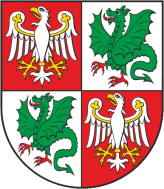 Zarząd Dróg Powiatowych                                                                                           05-850 Ożarów Mazowiecki, ul. Poznańska 300Zarząd Dróg Powiatowych                                                                                           05-850 Ożarów Mazowiecki, ul. Poznańska 300Zarząd Dróg Powiatowych                                                                                           05-850 Ożarów Mazowiecki, ul. Poznańska 300Zarząd Dróg Powiatowych                                                                                           05-850 Ożarów Mazowiecki, ul. Poznańska 300Tel./Fax    (+22) 722-13-80           Tel..            (+22) 722-11-81REGON 014900974NIP 527-218-53-41Konto nr 57 1240 6973 1111 0010 8712 9374Bank Pekao S.A.Konto nr 57 1240 6973 1111 0010 8712 9374Bank Pekao S.A.Wasz znak:Nasz znak:                                      Nr pisma:ZP-2/2020Data:28.04.2020 r.